REŠITVE – 6. abc, 7. tedenBoris A. Novak: Prebesedimo besedeKako  pesnik  označuje  odrasle  besede?  Ali  misliš,  da  so pesniku odrasle besede všeč?Označi jih kot blede in dolgočasne, te besede ne pojejo. Po smislu.Pesem pravi, da stare besede ne pojejo. Ali torej pojejo kake druge besede? Naštej nekaj besed, za katere meniš, da pojejo. Da, nekatere druge besede pojejo. Po smislu.Katere  besede  so  v  Novakovi  pesmi  stare  besede?  Poišči jih. Policaj, medved, budilka.Kaj naj bi napravili s starimi besedami?Prebesedili naj bi jih, spremenili.Sedma  kitica  ti  ponuja  možnost,  da  po  svoje  dopolniš pesem.  S  katerimi  besedami  bi  nadomestil(a)  črtice?  Ne zadovolji se z enostavno rešitvijo, poskušaj poiskati čimbolj izvirna dopolnila.Po smislu.V kaj prebesedi pesnik stare besede budilka, medved in poli-caj? Pojasni vse tri pesniške spremembe.Palicaj, medjed, zzzbudilka. Pesnik se poigra s pomenom delov besed PALICA-j (palica namesto polica), MED-JED (jed namesto ved) in ZZZ-budilka (zzz kot zvonjenje).Kaj se dogaja s prebesedenimi besedami?Pripeti se čudež, besede niso več dolgočasne in pojejo.Prav na samem koncu pesnikove igre z besedami je še ena prebesedena beseda. Poišči jo.Pesen.Poskusi tudi ti prebesediti kako besedo.Po smislu.Primerjaj  dolžino  verzov  v  pesmi.  Ali  so  vsi  verzi  enako dolgi? Kako pa je z dolžino kitic? Zakaj, po tvojem mnenju, je pesnik uporabil svobodnejšo obliko pesmi?Ne, vsi verzi niso enako dolgi in tudi kitice ne. Po smislu.Rime: besede – krede – sosedeBoris A. Novak: ZzzbudilkaTi je pesem všeč? Zakaj da/ne? Po smislu.Te  moti  ponavljanje z-jev? Po smislu. Kdo  je  tisti,  ki  ga  zbuja  zoprna budilka?  Pesnik  sam  ali  kdo  drug? Otrok/učenec.  Kam  namreč  zamuja? Zamuja v šolo. Meniš, da pesnik rad vstaja zgodaj? Po smislu.Kdaj zazvoni budilka? Zgodaj zjutraj. Zakaj je to grozno? Zanj je to prezgodaj. Kaj bi rad počel tisti,  ki  ga  budilka  zbuja? Rad bi še malo spal in sanjal.  Kako  ga  imenuje?  Budilka ga imenuje zaspane. Zakaj? Ker vedno zamuja.  V  kaj jutranji zaspanec preimenuje budilko? Preimenuje jo v grozzno zzzbudilko. Je zzzbudilka tudi tebi grozzzna? Kaj/kdo tebi vzbuja moro? Po smislu.Katero  ločilo  v  pesmi  prevladuje? Veliko je klicajev. Kako  je  torej  potrebno recitirati pesem? Posamezne dele pesmi je treba vzklikniti. Poskusi.Poskusi  zapisati  še  nekaj  zzzanimivih  stvari,  ki  jih  počne zzzbudilka. Po smislu.Likovna pesemNajznamenitejšo likovno pesem mora poznati vsak Slovenec. Ustvaril jo je pesnik France Prešeren. Katera pesem je to? To je Zdravljica. Katero obliko predstavljajo kitice v pesmi? Kitice so v obliki čaše.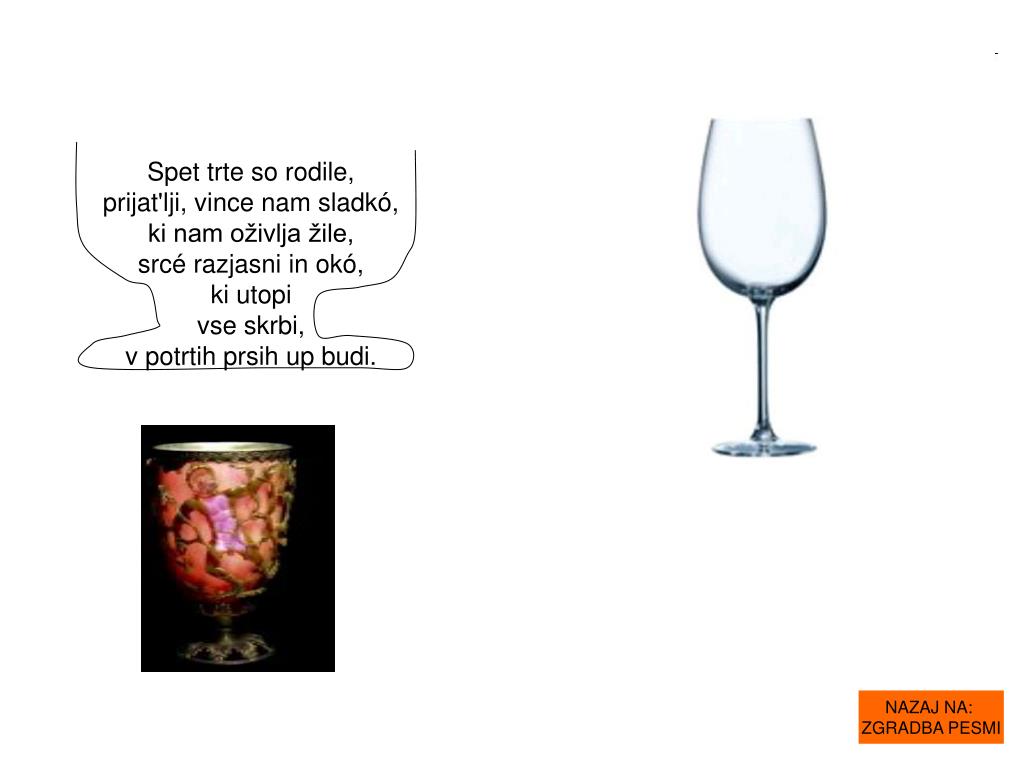 Naloge v okvirčkih – po smislu, različne rešitve.Dane Zajc: NumizmatikiZajčeva pesem govori o skrivnosti. Kaj je v njej nenavadno in skrivnostno?Najmanjši novec na svetu, ki so ga ustvarili numizmatiki.Kako numizmatiki varujejo najmanjši novec na svetu?Nosijo ga na zlati blazinici, sicer si ga pa lahko vsakdo od blizu pogleda in mu prisluhne.Katero skrivnost skriva v sebi ta novec?V sebi ima najmanjšo uro, ki je zelo natančna. Pogleda se jo lahko z drobnogledom in s posebno napravo posluša njeno tiktakanje.Napiši ali nariši, kako si predstavljaš puščavskega princa Ibn El Nasa Ben Ali. Po smislu.Kaj se pripeti, ko se numizmatiki odpravijo v puščavo?Pojavi se vihar, zajameta jih mrak in pesek.Kaj pomeni besedna zveza brezpotna daljava?Je daljava – oddaljen kraj, ki je brez poti.Preštej kitice v pesmi. Koliko verzov ima vsaka kitica?Pesem ima šest kitic in vsaka ima štiri verze.PROTIPOMENKA BESEDE NOČBesedi na koncu dodaj 4. črko iz poimenovanja živali na sličici._D__   __A_   _N__   +   __E_ŽIVAL NA SLIČICI (brez 4. črke)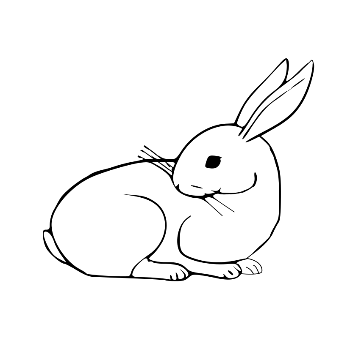 _Z__   __A_   _J__    __C_